Graph 1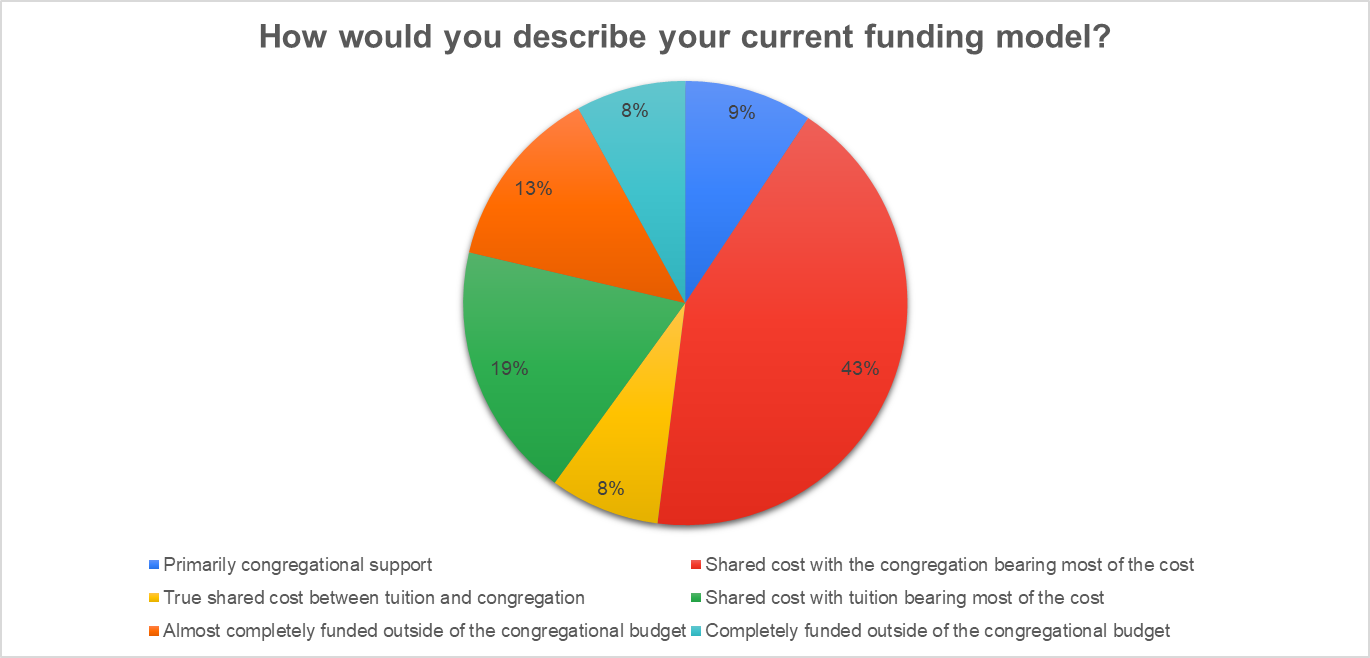 What percent of WELS LES who took the survey have 50% or more of their budget funded by tuition/vouchers?What factors impact where your school is at on this chart?What conclusions can be drawn from this chart?Graph 2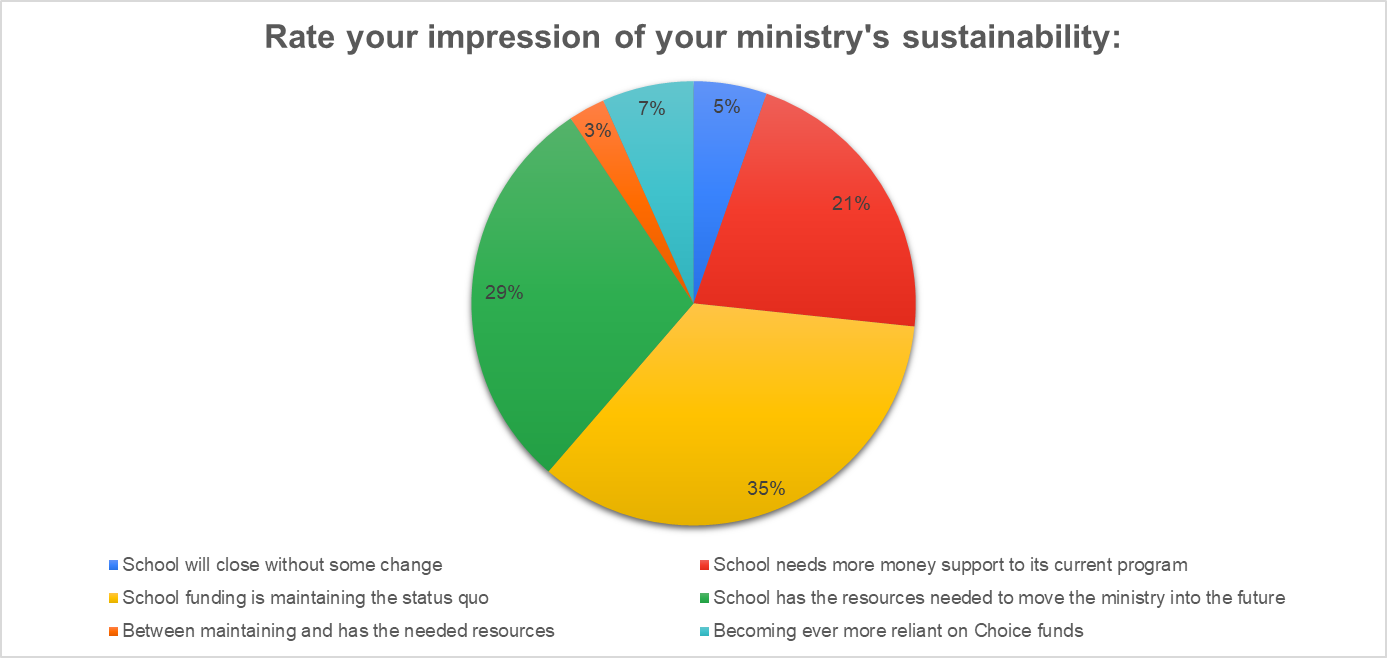 Would “maintaining status quo” be considered sustainable or unsustainable? Why?What percent of WELS LES who took this survey are considered sustainable?What conclusions can be drawn from this chart?Graph 3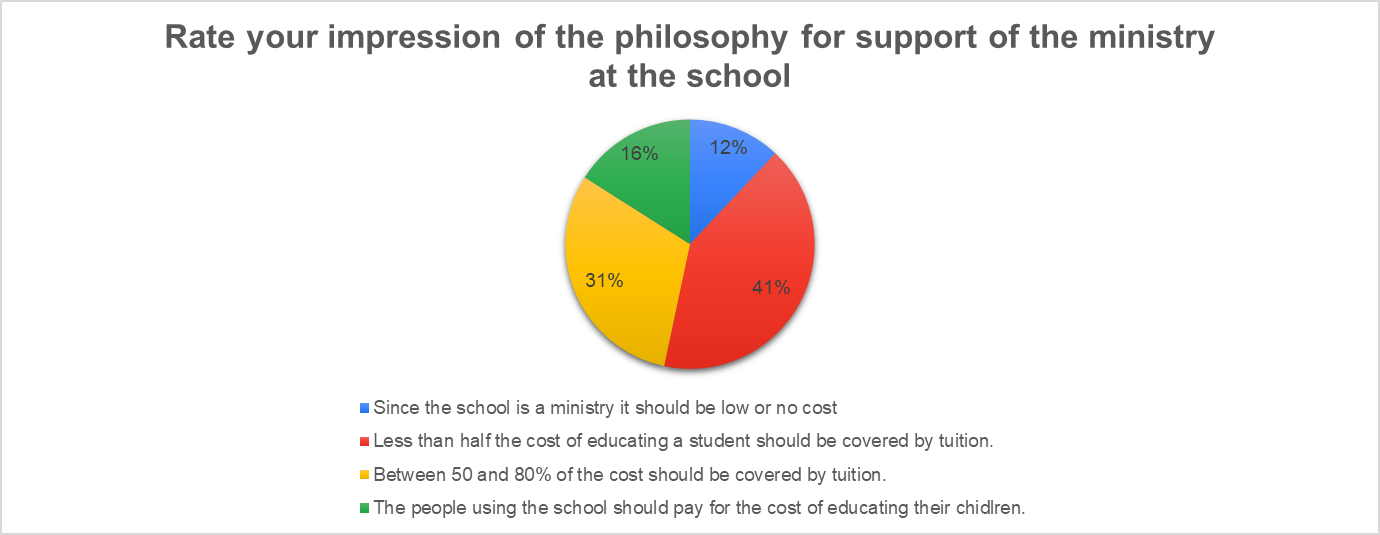 How might you develop congregational consensus behind one of these statements?What might make people move from low/no cost to a higher percentage of the cost of education?What conclusions can be drawn from this chart?Chart 4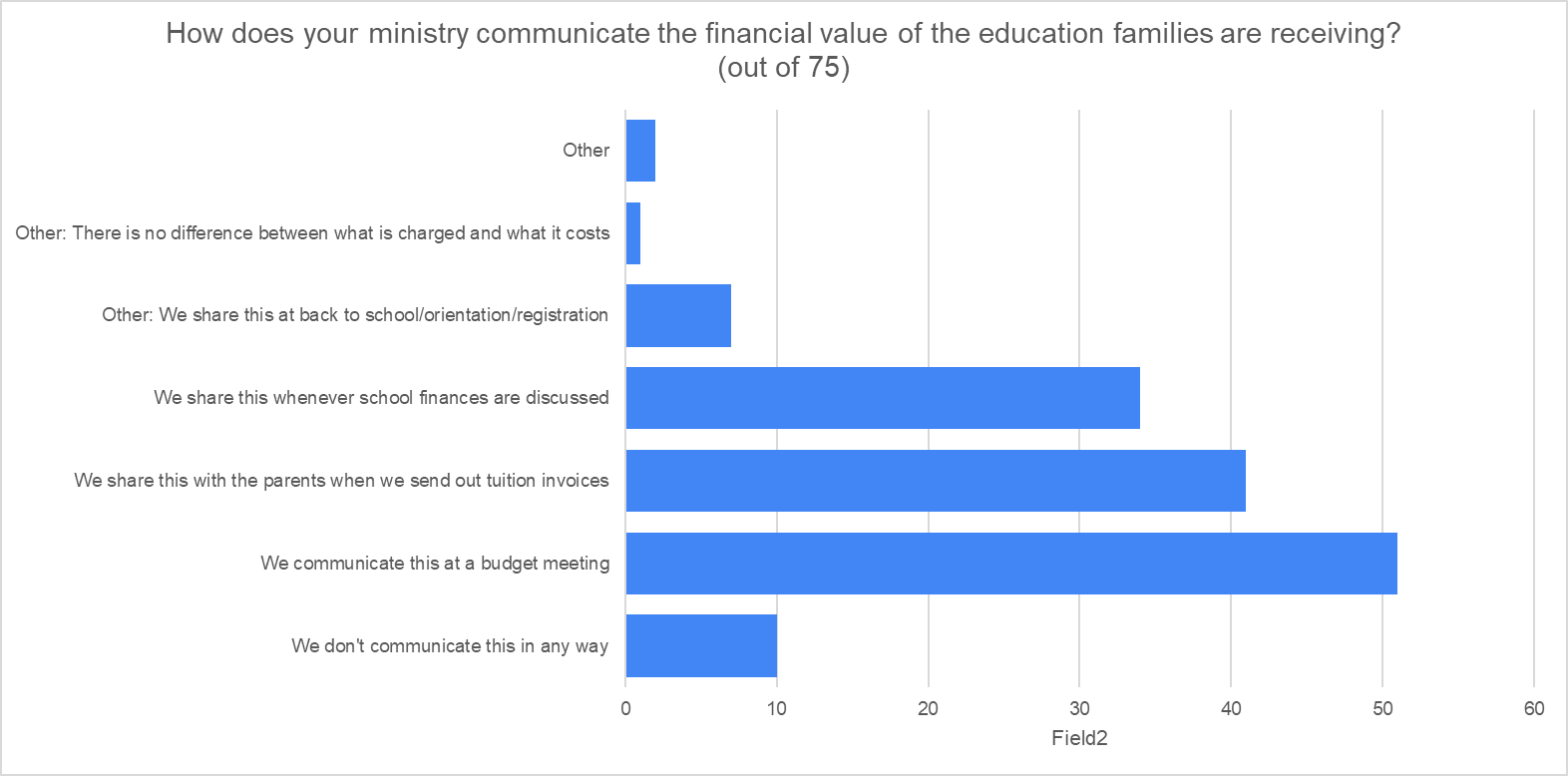 Which options are good practice, but reach few people?How does your congregation communicate the financial value of the education (Cost of education-Tuition=Financial Value)What conclusions can be drawn from this chart?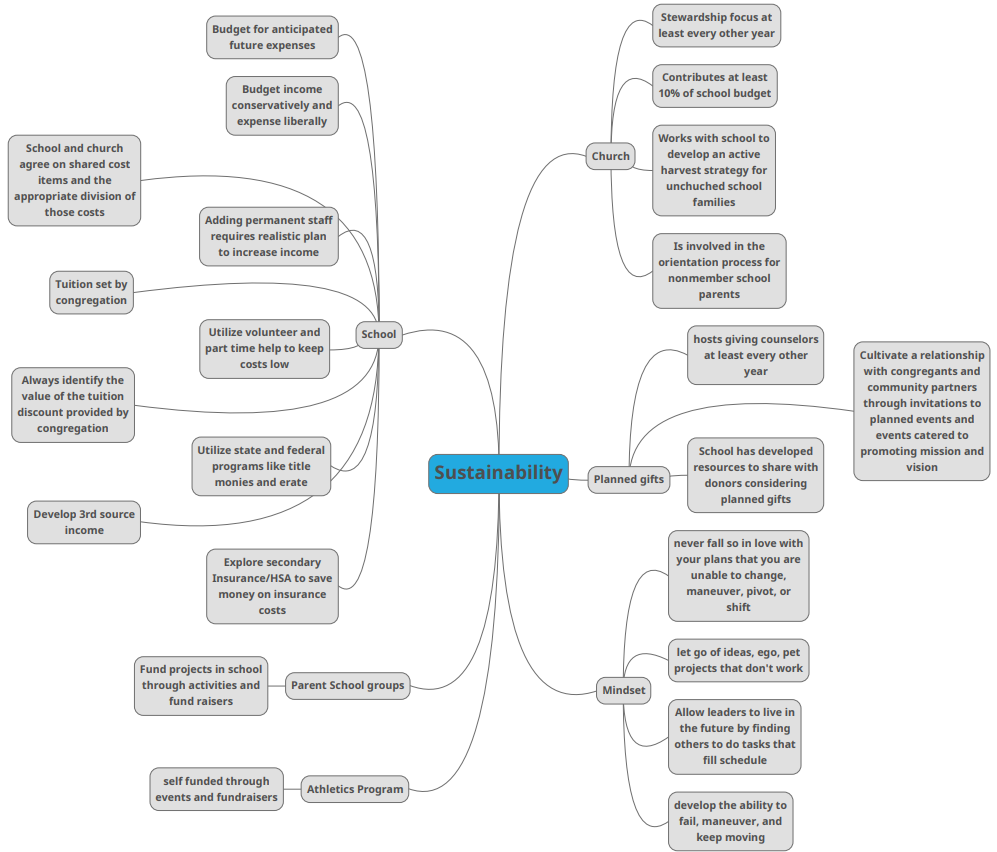 